Mots à savoir écrire : un facteur, une lettre, une marraine, souhaiter, beaucoup, une réussite. 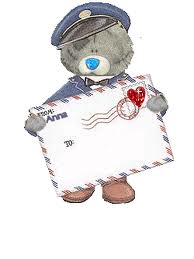 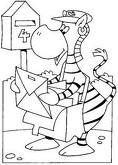 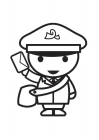 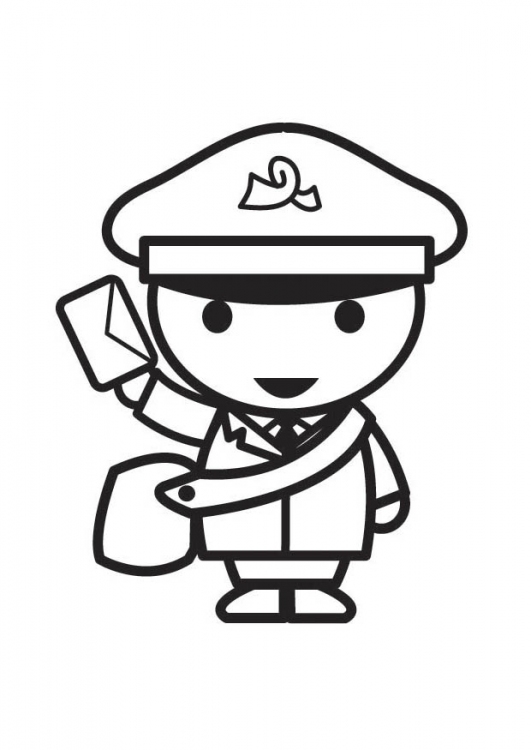 Dans la liste ci-dessous, entoure tous les mots qui ont des consonnes doubles.apporter, apprendre, jolie, nouvelle, il, elle, pile, famille, donner, tendre, réussite, vite, travailler, marin, parrain.Complète ces mots avec les lettres qui conviennent. Tu peux utiliser un dictionnaire. 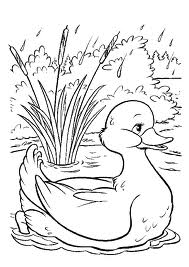 La ma…………..e aux canards                   une go……………….e à crayon Une lourde pie…………..e                        un livre d’i………….agesUne ba…………..e de chocolat                    le progra……………e du spectacleUne perle ra…………..e                         un morceau de po………………eS’a…………..rocher de l’arrivée                   un vi……………..age de montagne       a………..rendre un poème                       monter à l’éche…………..ele cha………………….eau du clown                  remuer la sa…………adeComplète ces phrases avec les mots qui conviennent.tennis – ballon – raquette – grappe – hutteJe prends une ………………………………….de raisin à la fin du repas.Les explorateurs ont construit une ……………………………. dans la forêt.Le gardien de but bloque le …………………………… au dernier moment.Pour jouer au ………………………………….., il faut une ……………………………………………….Transforme ces phrases au futur en les écrivant au présent :Tu donneras un cadeau à ton frère pour son anniversaire.……………………………………………………………………………………………………………………………………………………………….Ils apporteront un gâteau au chocolat.……………………………………………………………………………………………………………………………………………………………..Nous souhaiterons « un Happy Birthday » à Tom.……………………………………………………………………………………………………………………………………………………………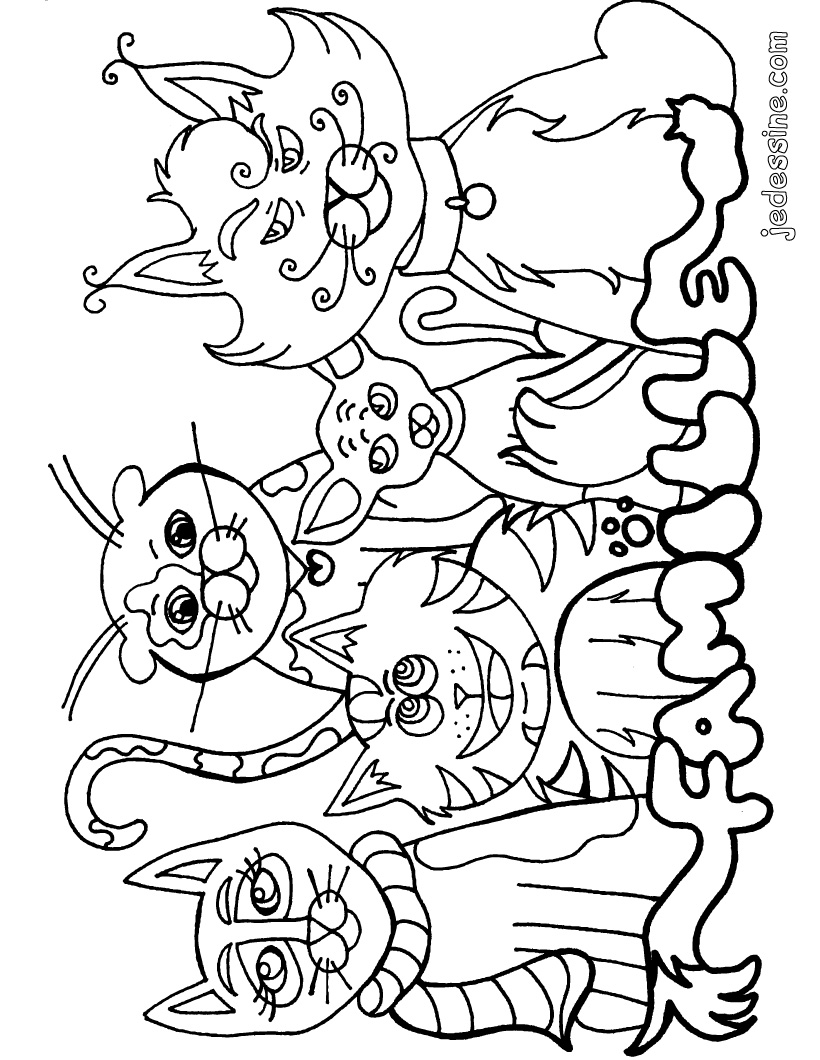 